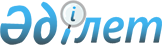 Об утрате силы постановление районного акиматаПостановление акимата Кызылкогинского района Атырауской области от 8 января 2016 года № 2      Руководствуясь статьей 21-1 Закона Республики Казахстан "О нормативных правовых актах" от 24 марта 1998 года, акимат района ПОСТАНОВЛЯЕТ:

      1. Признать постановление районного акимата от 21 сентября 2015 года № 196 "Об утверждении методики ежегодной оценки деятельности административных государственных служащих корпуса "Б" акимата Кызылкогинского района" (зарегистрированное в реестре государственной регистрации нормативных правовых актов за № 3312, опубликованое в районной газете "Кызылкога" от 22, 29 октября 2015 года ) утратившим силу. 

      2. Настоящее постановление опубликовать его в районной газете "Кызылкога".

      3. Настоящее постановление вводится в действие со дня его подписания.

      4. Контроль за исполнением настоящего постановления возложить на руководителя аппарата акима района Абуова М.


					© 2012. РГП на ПХВ «Институт законодательства и правовой информации Республики Казахстан» Министерства юстиции Республики Казахстан
				
      Исполняющий обязанности
акима района

Б. Ажигалиев
